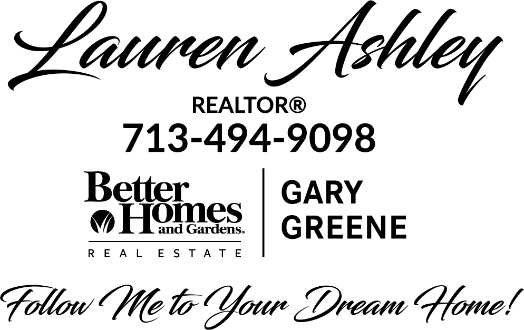 WHAT I LOVE ABOUT MY HOME??????????????????????????????LOCATION!!! ???